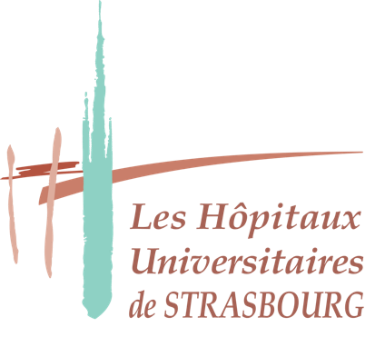 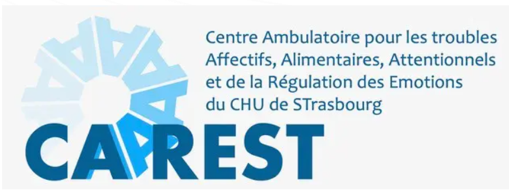 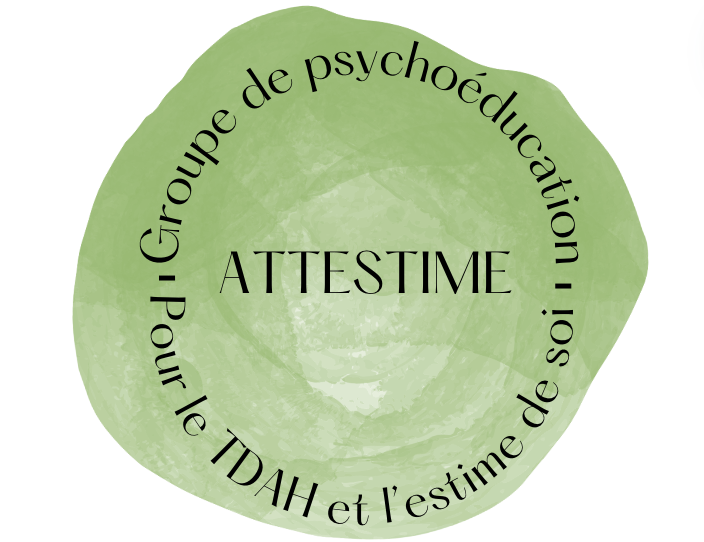 Ce groupe est proposé aux adultes ayant reçu un diagnostic de trouble déficitaire de l’attention avec ou sans hyperactivité (TDAH), adressés par un professionnel de santé. Il s’agit de partager des connaissances et expériences entre professionnels spécialisés et personnes concernées.Les objectifs visés : Mieux connaître son trouble et ses répercussions ;Mettre en place de nouvelles stratégies face aux difficultés, réduire l’impact fonctionnel du trouble.Pour participer, vous êtes invité à remplir la page 2 du document puis l’envoyer à l’adresse :lucile.domy@chru-strasbourg.fr(Remplissage numérique à privilégier, merci !)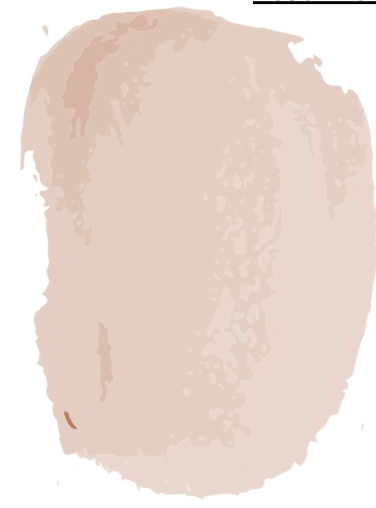 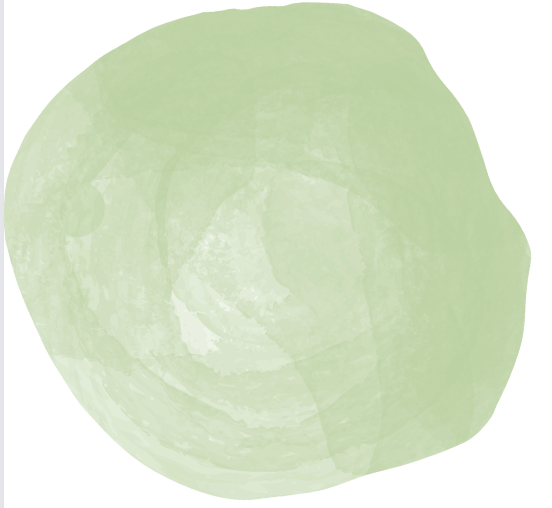 